Справкапроведенного классного часа по теме: « 73 годовщина Победы»Класс  – 3.Учитель- Азизова У.Н..Дата – 7.05.2018гОборудование: мультимедиапроектор,  презентация, минусовки песен.Оформление: шары, стол с портретами воинов, мемориал, вечный огонь.Присутствовали – 16уч-ся.Присутствовали учителя нач классов, психолого, завуч, родители.Цели:Цели и задачи мероприятия:1.Развивать познавательный интерес учащихся. Развивать способность к суждениям. Воспитывать чувство патриотизма, чувство гордости за героизм нашего народа: солдата, моряка, лётчика, партизана, труженика тыла.2.Познакомить детей с героическим прошлым нашего народа. Дать почувствовать сопричастность к историческим событиям Родины. 3.Познакомить с героями Великой Отечественной войны, песнями военных лет, с орденом «Победы». Способствовать развитию интереса учащихся к истории своей Родины, ее прошлому, ее настоящему. Поддерживать инициативу и творчество учащихся.4.Воспитывать чувство уважения к людям, труженикам тыла, восстановившим разрушенные во время войны города и сёла. Воспитывать у учащихся уважительное отношение к нравственным ценностям своей Родины. Стимулировать у детей нравственные мотивы поведения. Укреплять связь поколений.5.Воспитывать культуру дискуссии диалогВ начале классного часа обсудили об истории праздника:  вступителтное слово – кл рук Азизова У.Н. Она рассказала о начале Вов.Затем  прозвучали стихи уч-ся.  После прослушки голоса Левитана о начале ВОВ пошли пояснения кл рук. Дети исполнили песню «В землянке» с инсценировкой: солдаты сидят, кому-то перевязывают раны, почтальон разносит письма- треугольники.Также прозвучали стихи, песни «Прадедушка»,  «Огонек», «Хотят ли русские войны».Мальчики исполнили танец .Говорили о партизанской войне, о пионерах-0 героях, о работе в тылу,  о памятниках. Учитель продемонстрировала «Книгу памяти». Уч-ся прочитали сочинения о своих прадедах- участниках войны.В завершение уч-ся организовали коллаж из слов «МЫ НЕ ХОТИМ ВОЙНЫ».В течение всего внеклассного мероприятия создавался комфортный психологический климат, дана  каждому  возможность  реализовать  себя  (в  чтении  стихов,  в исполнении песен , в танце). Мероприятие соответствует  общим  воспитательным  задачам  и  возрастным особенностям учащихся.  Поставленная  цель  и  задачи  в  ходе  подготовки  и  проведения  внеклассного мероприятия были достигнуты  Работа в целом прошла содержательно, интересно и организованно.  Проведённое  мероприятие  будет  способствовать  воспитанию патриотизма. 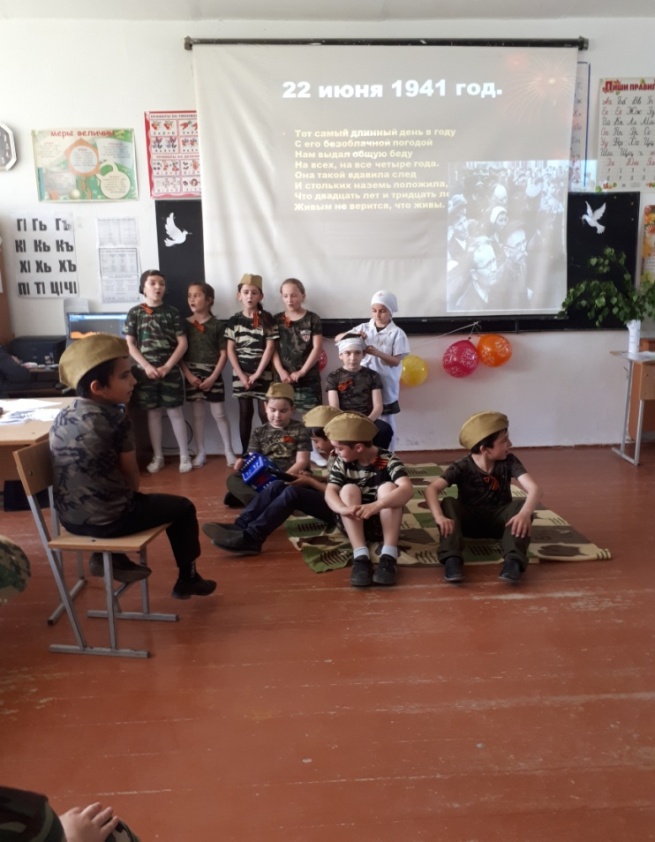 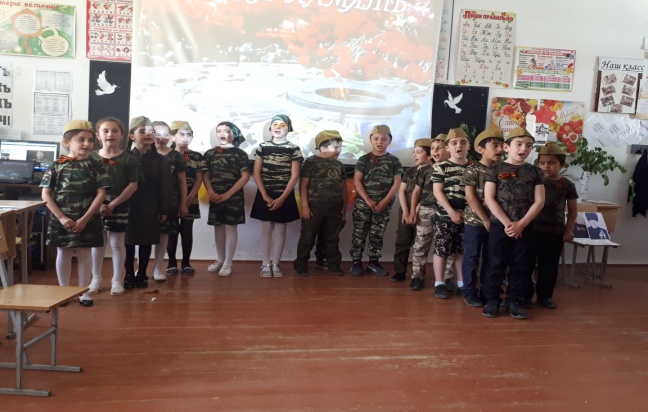 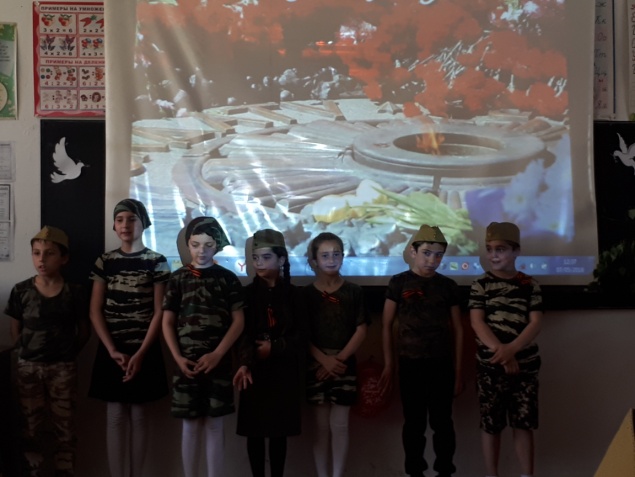 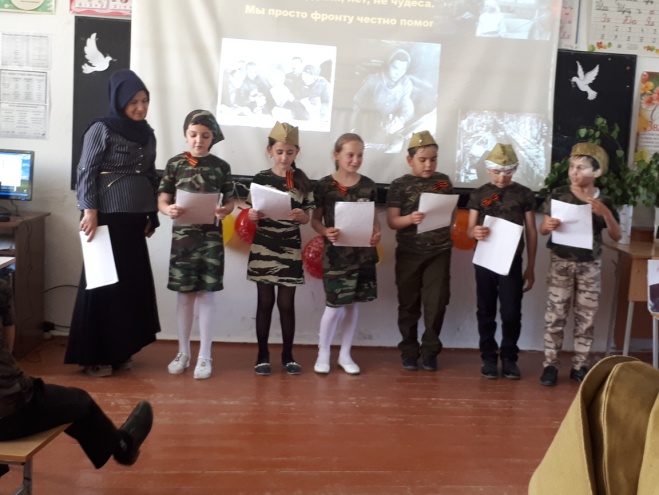 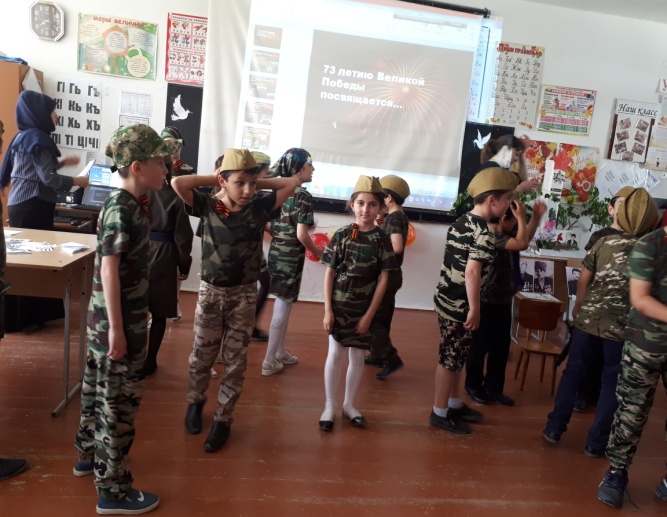 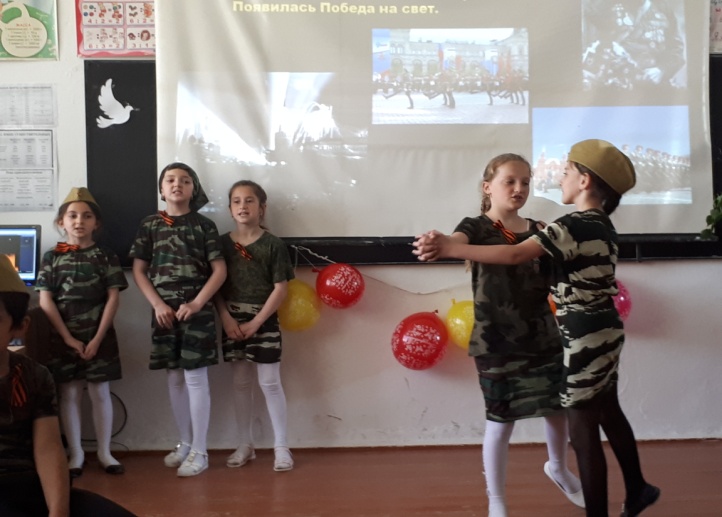 Зам дир по Вр – Закарьяева Ф.Ш.